Gotówka na wakacje od marki FamilijneMarka Familijne startuje z drugą edycją loterii Gotówka na wakacje. W tegorocznej jej odsłonie do zdobycia jest aż 1 549 nagród o łącznej wartości ponad 150 000 zł. Poza pieniędzmi na upragniony letni odpoczynek, do wygrania są rodzinne gry planszowe. Sprzedaż promocyjna trwa od 1 maja do 31 sierpnia br.Marka Familijne ponownie rozdaje pieniądze na upragniony letni odpoczynek w gronie najbliższych. Na laureatów promocji Gotówka na wakacje czeka aż 1 549 nagród o łącznej wartości 150 054 zł, w tym nagroda główna 30 000 zł, osiemnaście cotygodniowych nagród pieniężnych w wysokości 1000 zł i 100 zł oraz rodzinne gry planszowe Time's Up – Family. W każdym tygodniu trwania loterii zostanie wyłonionych osiemdziesięciu sześciu zwycięzców.Promocją objęte są wafle i ciastka marki Familijne w opakowaniach z naklejkami promocyjnymi, zawierającymi kod promocyjny. Aby wziąć udział w loterii konsumenci muszą dokonać zakupu minimum jednego produktu promocyjnego oraz zarejestrować kod ukryty w naklejce na stronie www.promocjafamilijne.pl lub wysłać pocztą opakowanie z naklejką na adres organizatora. Zgłoszenia przyjmowane są od 1 maja do 1 września 2014 r.Loteria Gotówka na wakacje uzyska silne wsparcie w mediach (telewizja, prasa branżowa, radio, Internet) oraz w postaci materiałów POS (wobblery, plakaty, ulotki, owijki paletowe, standy produktowe i salesprezentery). Za obsługę promocji odpowiada agencja Soho Square Sp. z o.o.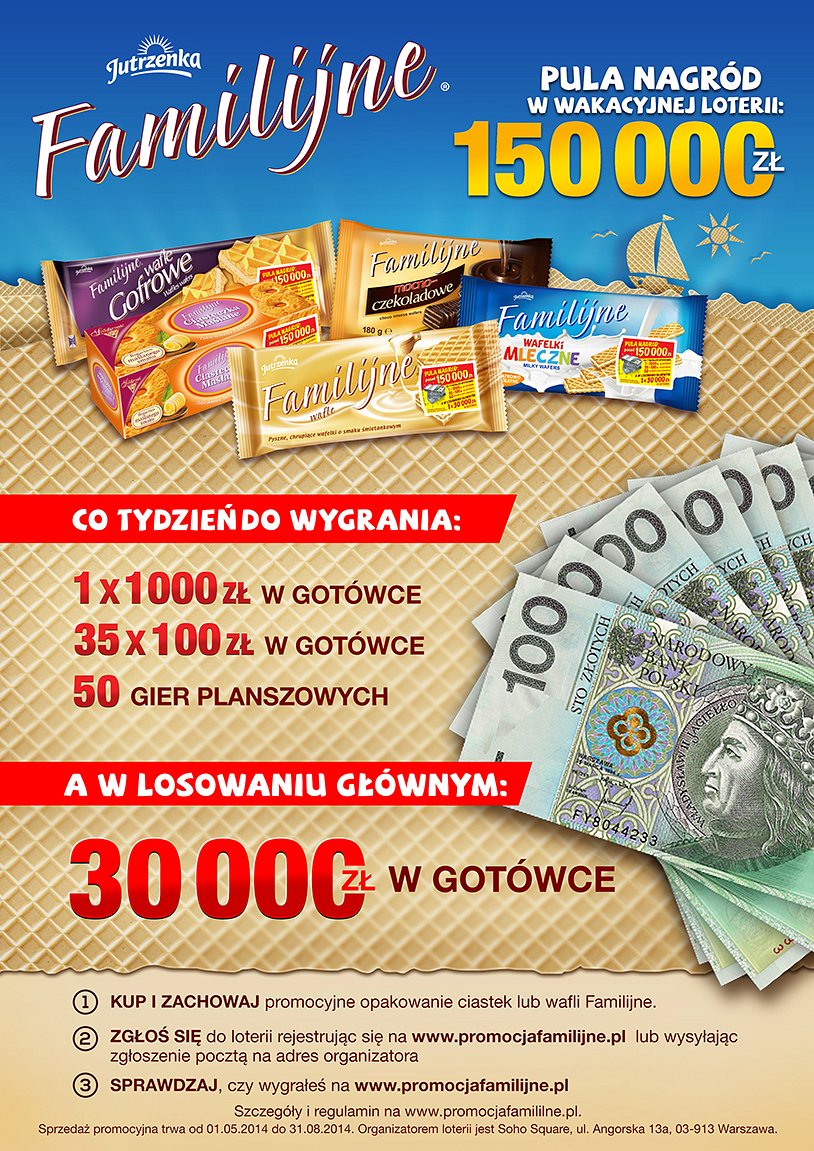 